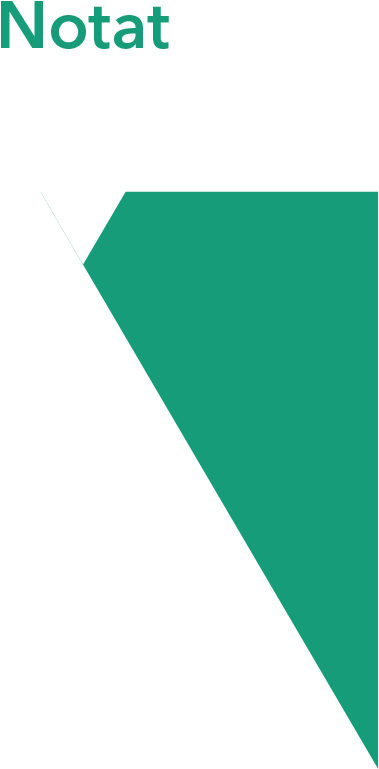 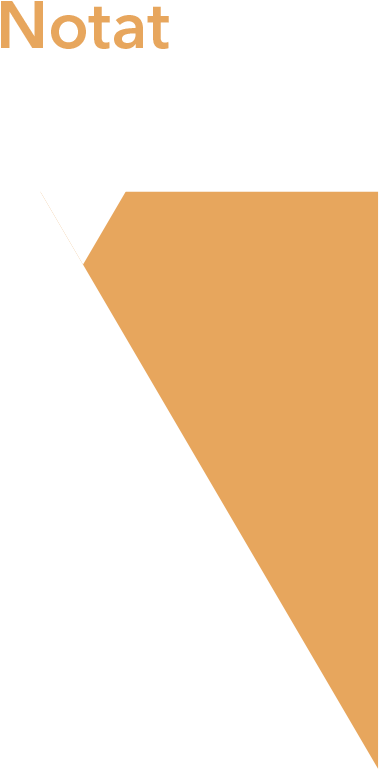 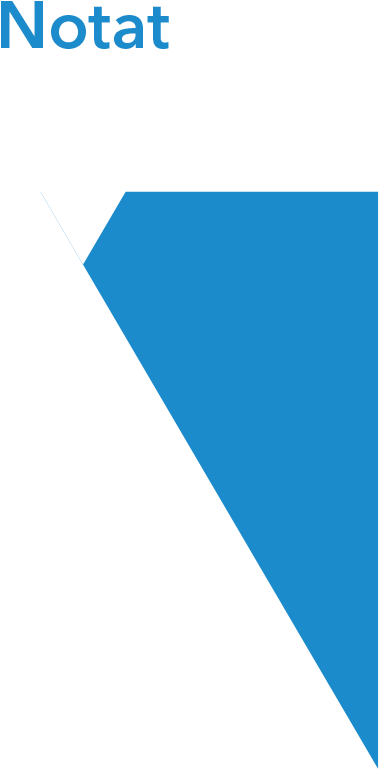 Standardbetingelser for kjøp av skadesaneringstjenesterAvtalens parterDet er i dag inngått avtale om kjøp av skadesaneringstjenester mellom [Fyll inn] (heretter ”Leverandør”) og [Fyll inn] (heretter ” Forsikringsselskap”), i fellesskap omtalt som ”Partene”. Avtalens formålAvtalen regulerer Partenes rettigheter og plikter ved utførelse av skadesaneringstjenester i forbindelse med skadeoppgjør for Forsikringsselskapets kunder (heretter ”sikrede”) i Norge. Avtalen innebærer ingen minimums kjøpsplikt og innebærer heller ingen begrensning i Forsikringsselskapets adgang til å inngå avtaler om kjøp av tilsvarende skadesaneringstjenester fra andre leverandører med mindre dette avtales særskilt. Leverandør og Forsikringsselskap erkjenner gjensidig viktigheten av etisk opptreden, et godt omdømme og kundetilfredshet. Partene skal således søke å opptre på en slik måte at den annen parts omdømme, merkevare, tillit i markedet, integritet eller goodwill for øvrig ikke blir skadelidende. Partene, herunder deres ansatte, skal opptre med aktsomhet, redelighet og objektivitet samt lojalt følge det regelverk og de krav myndighetene fastsetter, herunder bestemmelser om lønn, arbeidstid og HMS. Leverandør og Forsikringsselskap erkjenner viktigheten av god kommunikasjon/informasjonsflyt. Den enkelte part skal aktivt informere om forhold av relevans for den annen part. Partene skal ikke holde tilbake informasjon som kan ha betydning for samarbeidsforholdet. Leverandør skal herunder snarest mulig informere Forsikringsselskapet dersom Leverandør har mistanke om uregelmessigheter eller svindel ved skadeoppgjør. DefinisjonerSkadesaneringstjenester: Med skadesaneringstjenester forstås i denne avtale tjenester knyttet til skadebegrensning, skadesanering og tilbakeføring/gjenoppbygging av skadet eiendom og eiendeler/løsøre. Skriftlighet: Med skriftlighet forstås brev, e-post, SMS/MMS eller faks sendt til relevant adressat hos den annen part.Sikrede: Med sikrede menes den person/det rettssubjekt hvis eiendom/eiendeler forsikringen er knyttet tilAvtalens varighetAvtalen løper med virkning fra og med [Fyll inn] og gjelder inntil videre med seks måneders skriftlig oppsigelsestid. Oppsigelsesfristen løper fra utløpet av den måned avtalens sies opp.  Denne avtale avløser alle tidligere avtaler vedrørende skadesaneringstjenester mellom partene. Oppdraget5.1  Generelt Oppdraget skal utføres fagmessig av kvalifisert personell. Oppdraget skal utføres i tråd med alminnelig akseptert bransjestandard og de krav som følger av lov, forskrift eller offentlige vedtak. 5.2 FullmaktsgrenserVed oppdrag som kan utføres innen avtalte fullmaktsgrenser, se vedlegg XXX, har Leverandør rett til å utføre det arbeid Leverandør anser er nødvendig og hensiktsmessig uten å innhente forhåndssamtykke med mindre sikrede motsetter seg at slikt arbeid utføres. Forsikringsselskapet har plikt til å betale for slikt arbeid i henhold til tjenestedeklarasjon inntatt som vedlegg XXX. Dersom sikrede motsetter seg at arbeidet utføres, plikter Forsikringsselskapet å dekke Leverandørs faktiske dokumenterbare kostnader. Leverandør skal snarest mulig kontakte Forsikringsselskapet dersom arbeidet viser seg å overstige rammen. Leverandør skal stille videre arbeid i bero, så sant dette er praktisk mulig og lar seg gjennomføre uten vesentlige kostnader eller fare for andre følgeskader. Forsikringsselskapet plikter innen [en] virkedag å gi Leverandør tilbakemelding om arbeidet skal gjenopptas, takstmann tilkalles eller om det skal gjennomføres en tilbudsforespørsel blant flere leverandører. Dersom Forsikringsselskapet ikke har gitt tilbakemelding innen fristen skal Leverandør gi ny skriftlig frist på en virkedag. Har Leverandør ikke mottatt tilbakemelding innen denne tilleggsfristen har Leverandør rett til å gjenoppta arbeidet og Forsikringsselskapet plikt til å betale for det arbeid som blir utført. 5.3  Oppdrag som faller utenfor avtalte fullmaktsgrenserOppdraget kan bestå av et eller flere av nedenstående elementer:Sikring av skadeobjekt samt førstehjelp/utrykning Etter rekvisisjon i henhold til skjema XXX fra Forsikringsselskap har Leverandør rett og plikt til å iverksette de tiltak Leverandør finner nødvendige for å sikre liv og helse samt for å motvirke materielle skader på sikredes - eller tredjemanns eiendom/eiendeler. Forsikringsselskapet har plikt til å betale for dette arbeidet i henhold til tjenestedeklarasjon fremlagt som vedlegg [XXXX].Leverandør skal informere Forsikringsselskap om iverksatte tiltak snarest mulig.SkadesaneringDersom skadesanering ikke kan gjennomføres innenfor rammen omtalt under punkt 5.2, skal Leverandør utarbeide et estimat eller tilbud over nødvendig arbeid og kostnader for å utbedre skaden eller gjenoppbygge objektet. Før estimatet utarbeides skal Leverandør innhente skriftlig samtykke fra Forsikringsselskapet dersom dette ikke allerede fremgår av rekvisisjonen. Forsikringsselskapet har plikt til å betale for utarbeidelsen av estimatet i henhold til tjenestedeklarasjon fremlagt som vedlegg [XXXX]. Leverandør vil normalt kunne påta seg arbeidet med skadeutbedring. Partene skal i så fall fylle ut særskilt rekvisisjonsskjema, vedlegg [XXXX], før arbeidet igangsettes.  Leverandør skal utføre arbeidet så kostnadseffektivt som mulig uten at dette går på bekostning av de krav til kvalitet Avtalen oppstiller. Forsikringsselskapet har plikt til å betale for arbeidet i henhold til tjenestedeklarasjon inntatt som vedlegg [XXXX] eller inngitt tilbud. Dersom arbeidet overstiger Estimatet/tilbudet og en sikkerhetsmargin på [15] % skal overskytende arbeid behandles som Endringsarbeid. EndringsarbeidDersom det oppstår behov for arbeid som ikke inngår i estimatet/ tilbudet eller som overstiger estimatet med en sikkerhetsmargin på [15] %, skal dette arbeidet anses som Endringsarbeid. Leverandør har plikt til å sende skriftlig endringsmelding på særskilt endringsmeldingsblankett inntatt som vedlegg [XXXX] til Forsikringsselskapet før endringsarbeidet utføres. Slik endringsmelding skal sendes Forsikringsselskapet snarest mulig. Forsikringsselskapet skal gi skriftlig tilbakemelding innen [tidsramme]. Tilbakemeldingen skal gå ut på at arbeidet skal utføres/ikke utføres, at uavhengig takstmann skal tilkalles eller at det skal gjennomføres en tilbudsforespørsel blant flere leverandører. Dersom Forsikringsselskapet gir tilbakemelding på at arbeidet skal utføres eller tilbakemelding ikke er mottatt innen [tidsrammen], har Leverandør rett til å utføre endringsarbeidet forutsatt at endringsarbeidet står i naturlig/hensiktsmessig sammenheng med Sxkadesaneringstjenesten omtalt i estimatet/tilbudet. Forsikringsselskapet har i så fall plikt til å betale for arbeidet i henhold til tjenestedeklarasjon inntatt som vedlegg [XXXX].Dersom Leverandør utfører endringsarbeid uten å følge fastsatte prosedyrer for dette skal Leverandør bekoste vurdering og taksering av endringsarbeidet utført av uavhengig takstmann. Dersom endringsarbeidet står i en naturlig/hensiktsmessig sammenheng med skadeutbedrings/gjenoppbyggingsarbeidet omtalt i estimatet, plikter Forsikringsselskapet å betale for arbeidet i henhold til tjenestedeklarasjon inntatt som vedlegg [XXXX] minus [X] % rabatt. TilleggsarbeidI de tilfeller Sikrede ønsker at Leverandør skal utføre håndverksmessige arbeider som har høyere verdi enn det skadeomfang/erstatningsbeløp som er fastsatt, skal merverdien for arbeidet betales av Sikrede selv. Det skal inngås en separat skriftlig avtale om slikt tilleggsarbeid direkte mellom Leverandør og Sikrede. Leverandør har plikt til å informere Forsikringsselskap om slikt arbeid, herunder oversende kopi av avtalen mellom Leverandør og Sikrede, forutsatt at Forsikringsselskapet har inntatt en klausul i sin avtale med Sikrede om Leverandørens opplysningsplikt. Betalingsbetingelser, prisregulering etc[Sett inn det enkelte selskaps egne betalingsbetingelser]Avtalte priser skal reguleres årlig med virkning fra 1. mai. Timepriser skal reguleres i samsvar med dokumenterbar lønnsvekst i bransjen (Service- og vedlikeholdsoverenskomsten mellom Norsk Arbeidsmandsforbund og NHO Service samt Fellesoverenskomst for Byggfag mellom Fellesforbundet og BNL).  Øvrige priser skal reguleres med en faktor på X, hvor X utgjør x % av dokumenterbar lønnsvekst i bransjen og x % basert på SSB indeks for enebolig i tre for alt.Avtale priser skal også reguleres dersom lov, forskrift eller offentlige vedtak/pålegg medfører økte kostnader for Leverandør. Leverandør har plikt til å dokumentere kostnadsøkning. Prisreguleringen skal skje med virkning fra det tidspunkt kostnadsøkningen inntreffer. UnderleverandørerLeverandør kan ikke sette ut hele oppdraget til underleverandør uten forhåndsgodkjenning. Dersom underleverandør er et datterselskap hvor Leverandør har en eierandel på mer enn 50 %, kan oppdraget likevel i sin helhet settes ut. Ved bruk av underleverandører valgt av Leverandør er Leverandør ansvarlig for underleverandørens arbeid og utførelse som om Leverandør hadde utført arbeidet selv. Dersom Forsikringsselskapet velger å bruke underleverandør / andre leverandører er Leverandør ikke ansvarlig for arbeid utført av underleverandøren/den andre leverandøren.  MisligholdForsinkelse eller mangler fra Leverandør Det foreligger mislighold dersom tjenesten ikke utføres i henhold til de forutsetninger som følger av denne Avtale med vedlegg. Det foreligger forsinkelse dersom tjenesten eller deler av tjenesten ikke er ferdigstilt på avtalt(e) tidspunkt. Dersom forsinkelsen eller mangelen helt eller delvis skyldes Forsikringsselskapet eller Sikrede, regnes forsinkelsen eller mangelen ikke som mislighold som utløser misligholdsbeføyelser. Dersom Leverandør har grunn til å anta at hele eller deler av tjenesten kan bli forsinket eller mangelfull, skal Leverandør omgående gi Forsikringsselskapet varsel om dette. Ved mangelfull eller forsinket levering, kan Forsikringsselskapet holde betalingen tilbake, men ikke mer enn det som er påkrevet for å avhjelpe virkningene av misligholdet og bare inntil forholdet er brakt i overensstemmelse med avtalen. Leverandør plikter omgående og uten kostnader for Forsikringsselskapet å rette / avhjelpe slikt mislighold forutsatt at retting/avhjelp kan skje uten uforholdsmessige kostnader for Leverandør. Dersom slik retting/avhjelp ikke skjer innen rimelig tid eller avtalt frist, kan Forsikringsselskapet selv rette/avhjelpe misligholdet for Leverandørens regning og risiko forutsatt at slik at retting/avhjelp kan skje uten uforholdsmessige kostnader for Leverandør. Dersom retting/avhjelp ikke skjer i henhold til ovennevnte eller slik retting/avhjelp kun kan skje med uforholdsmessige kostnader for Leverandør, har Forsikringsselskapet krav på et forholdsmessig prisavslag. Ved vesentlig mislighold, kan Forsikringsselskapet heve hele eller deler av avtalen. Forsinket betaling og annet mislighold fra Forsikringsselskapet. Det foreligger mislighold fra Forsikringsselskapets side dersom betaling ikke skjer i henhold til Avtalen med vedlegg, eller Forsikringsselskapet på annen måte ikke oppfyller sine forpliktelser etter Avtalen og dette ikke skyldes Leverandøren eller forhold som Leverandøren svarer for. Ved forsinket betaling har Leverandør krav på forsinkelsesrente i henhold til lov om renter ved forsinket betaling av 17. desember 1976. Ved annet mislighold enn forsinket betaling, kan Leverandør kreve retting/avhjelp. Ved vesentlig mislighold, kan Leverandør heve hele eller deler av avtalen. ErstatningsansvarDen enkelte part kan kreve erstatning for tings- eller personskade som den annen part, eller den han svarer for, volder uaktsomt. Ansvaret er begrenset til direkte tap (driftsavbrudd regnes ikke som direkte tap). Skadelidende part plikter under enhver omstendighet å igangsette nødvendige tiltak for å begrense sitt tap.Partenes maksimale erstatningsansvar skal være begrenset til [ Fyll inn beløp] per skadesak og totalt [Fyll inn beløp] per år. Begrensningene gjelder likevel ikke ved skader forårsaket av grov uaktsomhet eller forsett. ReklamasjonUtøvelse av misligholdsbeføyelser regulert i Avtalens punkt [8] forutsetter at det er reklamert snarest mulig og senest innen de absolutte frister som følger av relevant lovgivning.   Force MajeureDersom det inntreffer en ekstraordinær situasjon som ligger utenfor partenes kontroll, og som umuliggjør oppfyllelse av plikter etter denne Avtale og som etter alminnelige kontraktsrettslige regler må anses som force majeure (herunder arbeidskamp i egen virksomhet), skal avtaleparten varsles om dette uten ugrunnet opphold. Den rammede parts forpliktelser suspenderes så lenge den ekstraordinære situasjonen varer. Den annen parts motytelse suspenderes tilsvarende. Konkurs, gjeldsforhandling, akkord eller lignedeFor det tilfelle at det åpnes gjeldsforhandling, akkord eller konkurs hos Leverandør eller Forsikringsselskap, eller lignende forhold gjør seg gjeldende, skal Parten umiddelbart varsle den annen Part om dette. Den annen Part har i en slik situasjon rett til å heve avtalen. Taushetsplikt og konfidensialitetPartene plikter å behandle sensitiv informasjon konfidensielt. Partene skal sørge for at ansatte og eventuelle underleverandører/samarbeidspartnere underskriver taushetserklæring om forhold av sensitiv art som disse blir kjent med i forbindelse med inngåelse eller gjennomføring av denne Avtale. Partene kan ikke benytte avtaleforholdet i markedsføringsøyemed uten skriftlig samtykke fra den annen part. Taushetsplikten gjelder også etter at avtaleforholdet er opphørt.  Lovvalg og vernetingPartenes rettigheter og plikter etter denne avtale er underlagt norsk lov. Enhver tvist vedrørende denne avtale skal søkes løst gjennom forhandlinger mellom partene. Dersom partene ikke kommer til enighet, skal tvisten løses av de alminnelige domstoler. [Oslo tingrett] vedtas som rett verneting. [Sted og dato]  Signatur                                                       TilFraKopiDatoSak